HỘI THẢOTháo bỏ rào cản điều kiện kinh doanh:Lựa chọn cải cách cho phát triển doanh nghiệpThời gian: 08h30 – 11h30 (Đăng ký đại biểu từ 08h00), Thứ Năm, ngày 06 tháng 07 năm 2023.Địa điểm: Hội trường tầng 1 nhà D, Viện nghiên cứu quản lý kinh tế Trung ương.Chủ trì: - Ông Trần Duy Đông, Thứ trưởng Bộ Kế hoạch và Đầu tư.- TS. Trần Thị Hồng Minh, Viện trưởng, Viện nghiên cứu quản lý kinh tế  Trung ươngCHƯƠNG TRÌNH DỰ KIẾN: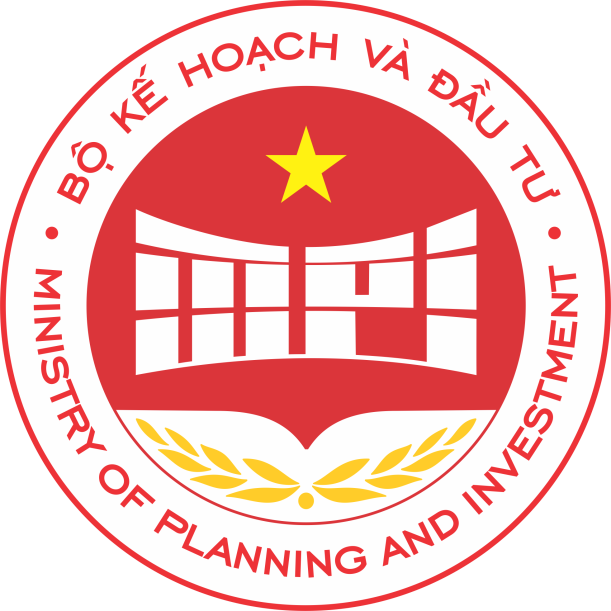 BỘ KẾ HOẠCH VÀ ĐẦU TƯTHỜI GIANNỘI DUNG08:00 – 08:30Đăng ký đại biểu08:30 – 08:40Phát biểu khai mạcÔng Trần Duy Đông, Thứ trưởng Bộ Kế hoạch và Đầu tư08:40 – 09:00Rà soát sơ bộ về ngành nghề đầu tư, kinh doanh có điều kiện và điều kiện kinh doanh: Kết quả và kiến nghịĐại diện Viện Nghiên cứu quản lý kinh tế Trung ương09:00 – 09:45Thực trạng môi trường kinh doanh, rào cản điều kiện kinh doanh và gợi ý giải pháp cải thiện- Đại diện Hiệp hội doanh nghiệp nhỏ và vừa Việt Nam;- Ông Đậu Anh Tuấn, Phó Tổng thư ký, Trưởng ban Pháp chế, Liên đoàn thương mại và công nghiệp Việt Nam;- Chuyên gia09:45 – 10:00Phiên thảo luận “Vướng mắc, khó khăn của doanh nghiệp: những bất cập trong quy định pháp luật, thực thi và đề xuất, kiến nghị”- Hiệp hội chế biến và xuất khẩu thủy sản Việt Nam;- Hội Lương thực thực phẩm TP. Hồ Chí Minh;- Hiệp hội xăng dầu Việt Nam;10:00 – 10:15Giải lao10:15 – 11:15Phiên thảo luận “Vướng mắc, khó khăn của doanh nghiệp: những bất cập trong quy định pháp luật, thực thi và đề xuất, kiến nghị” (tiếp tục)- Hiệp hội sữa Việt Nam;- Hiệp hội Doanh nghiệp Châu Âu tại Việt Nam (EUROCHAM);- Hiệp hội Thương mại Hoa Kỳ tại Việt Nam (AMCHAM);- Hiệp hội Doanh nghiệp Nhật Bản tại Việt Nam (JBAV)- và các Hiệp hội ngành nghề/ Hiệp hội doanh nghiệp khác.11:00 – 11:20Trao đổi, thảo luận mở- Đại diện các Hiệp hội/Doanh nghiệp- Chuyên gia- Đại biểu tham dự11:20 – 11:30Kết luận, chỉ đạo và bế mạcÔng Trần Duy Đông, Thứ trưởng Bộ Kế hoạch và Đầu tư